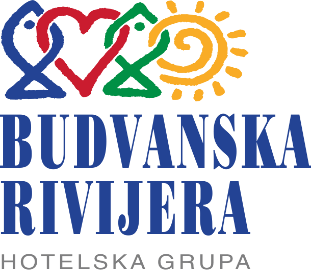 Hotelska grupa „Budvanska rivijera”a.d. BudvaBroj nabavke: 04/1-4558Redni broj iz Plana nabavki: 9Mjesto i datum: Budva, 20.09.2023. godineTENDERSKA DOKUMENTACIJA  ZA NABAVKU ROBANabavka i isporuka tonera, za potrebe Hotelske grupe “Budvanska rivijera” AD BudvaSADRŽAJ TENDERSKE DOKUMENTACIJEPOZIV ZA  NADMETANJE	3TEHNIČKE KARAKTERISTIKE ILI SPECIFIKACIJE PREDMETA	6NABAVKE	6IZJAVA NARUČIOCA DA ĆE UREDNO IZMIRIVATI OBAVEZE PREMA IZABRANOM PONUĐAČU	15IZJAVA NARUČIOCA (OVLAŠĆENO LICE, SLUŽBENIK ZA  NABAVKE I LICA KOJA SU UČESTVOVALA U PLANIRANJU  NABAVKE) O NEPOSTOJANJU SUKOBA INTERESA 	16IZJAVA NARUČIOCA (ČLANOVA KOMISIJE ZA OTVARANJE I VREDNOVANJE PONUDE I LICA KOJA SU UČESTVOVALA U PRIPREMANJU TENDERSKE DOKUMENTACIJE) O NEPOSTOJANJU SUKOBA INTERESA	17METODOLOGIJA NAČINA VREDNOVANJA PONUDA PO KRITERIJUMU I PODKRITERIJUMIMA	18OBRAZAC PONUDE SA OBRASCIMA KOJE PRIPREMA PONUĐAČ	19NASLOVNA STRANA PONUDE	20PODACI O PONUDI I PONUĐAČU	21IZJAVA O NEPOSTOJANJU SUKOBA INTERESA NA STRANI PONUĐAČA,PODNOSIOCA ZAJEDNIČKE PONUDE, PODIZVOĐAČA /PODUGOVARAČA	28DOKAZI O ISPUNJENOSTI OBAVEZNIH USLOVA ZA UČEŠĆE U POSTUPKU JAVNOG NADMETANJA	29DOKAZI O ISPUNJAVANJU USLOVA STRUČNO-TEHNIČKE I KADROVSKE OSPOSOBLJENOSTI	30UPUTSTVO PONUĐAČIMA ZA SAČINJAVANJE I PODNOŠENJE PONUDE	31SADRŽAJ PONUDE	38OVLAŠĆENJE ZA ZASTUPANJE I UČESTVOVANJE U POSTUPKU JAVNOG OTVARANJA PONUDA	39UPUTSTVO O PRAVNOM SREDSTVU	40POZIV ZA  NADMETANJE I   Podaci o naručiocuII  Predmet  nabavkeVrsta predmeta nabavke Robe Opis predmeta  nabavkeIII Način određivanja predmeta i procijenjena vrijednost nabavke: Procijenjena vrijednost predmeta nabavkePredmet  nabavke se nabavlja: kao cjelina, procijenjene vrijednosti sa uračunatim PDV-om 25.000,00 €;IV Uslovi za učešće u postupku nabavkea) Obavezni uslovi U postupku j nabavke može da učestvuje samo ponuđač koji:1) je upisan u registar kod organa nadležnog za registraciju privrednih subjekata;2) dokaže da on odnosno njegov zakonski zastupnik nije pravosnažno osuđivan za neko od krivičnih djela iz oblasti privrednog kriminala i korupcije,Uslovi iz stava 1 ove tačke ne odnose se na fizička lica: umjetnike, naučnike i kulturne stvaraoce.Dokazivanje ispunjenosti obaveznih uslovaIspunjenost obaveznih uslova dokazuje se dostavljanjem:1) dokaza o registraciji kod organa nadležnog za registraciju privrednih subjekata sa podacima o ovlašćenim licima ponuđača;2) dokaza nadležnog organa izdatog na osnovu kaznene evidencije, koji ne smije biti stariji od šest mjeseci do dana javnog otvaranja ponuda;b) Fakultativni uslovib1) ekonomsko-finansijska sposobnostNije predviđeno dostavljanje ovih dokaza. Ne zahtijeva se.b2) Stručno-tehnička i kadrovska osposobljenostNije predviđeno dostavljanje ovih dokaza. Ne zahtijeva se.V  Rok važenja ponudePeriod važenja ponude je 20 dana od dana  javnog otvaranja ponuda.VI Garancija ponude daPonuđač je dužan dostaviti bezuslovnu i na prvi poziv naplativu garanciju ponude u iznosu od 2 % procijenjene vrijednosti  nabavke, kao garanciju ostajanja u obavezi prema ponudi u periodu važenja ponude i 7 dana nakon isteka važenja ponude.VII  Rok i mjesto izvršenja ugovoraa) Rok izvršenja ugovora je period od godinu dana od dana zaključivanja ugovora odnosno od dana zaključivanja ugovora do potrošnje ugovorene vrijednosti ukoliko to prvo nastupi kao okolnost.b) Mjesta izvršenja ugovora su Budva (Upravna zgrada HG „Budvanska rivijera”, hoteli „Mogren”, „Slovenska plaža” i „Aleksandar”); Petrovac (hoteli „Palas” i „Castellastva”)VIII Jezik ponude: Crnogorski jezik i drugi jezik koji je u službenoj upotrebi u Crnoj Gori, u skladu sa Ustavom i zakonom.IX  Kriterijum za izbor najpovoljnije ponude: najniža ponuđena cijena  						broj bodova  	  100	X Otkup tenderske dokumentacijeVisina otkupa tenderske dokumentacije iznosi 100,00 € i uplaćuje se na žiro račun 520-67710-63 kod Hipotekarne banke. Zainteresovani ponuđači dužni su dostaviti dokaz o uplati takse za otkup Tenderske dokumentacije na dan otvaranja ponuda.XI Vrijeme i mjesto podnošenja ponuda i otvaranja ponudaPonude se predaju  radnim danima od 08.00 do 14.00 sati, zaključno sa danom 02.10.2023. godine do 11.30 sati.Ponude se mogu predati: neposrednom predajom na arhivi naručioca na adresi Trg slobode 1 Budva . preporučenom pošiljkom sa povratnicom na adresi Trg slobode 1, 85310 Budva.Javno otvaranje ponuda, kome mogu prisustvovati ovlašćeni predstavnici ponuđača sa priloženim punomoćjem potpisanim od strane ovlašćenog lica, održaće se dana 02.10.2023. godine u 12.00 časova,  u prostorijama Upravne zgrade Hotelske grupe „Budvanska rivijera” a.d.Budva  na adresi Trg slobode br 1, Budva.XII Rok za donošenje odluke o izboru najpovoljnije ponude Odluka o izboru najpovoljnije ponude donijeće se u roku od 20 dana od dana javnog otvaranja ponuda.XIII Drugi podaci i uslovi od značaja za sprovodjenje postupka  nabavkeRok i način plaćanjaRok plaćanja je: do 60 dana od dana dostavljanja fakture;Način plaćanja je: virmanski  Sredstva finansijskog obezbjeđenja ugovora o  nabavciPonuđač čija ponuda bude izabrana kao najpovoljnija je dužan da prije zaključivanja ugovora o  nabavci dostavi naručiocu: garanciju za dobro izvršenje ugovora u iznosu od 5 % od vrijednosti ugovora, sa rokom važnosti  7 (sedam) dana dužim od ugovorenog roka iz Ugovora.U slučaju kršenja ugovora od strane izabranog ponuđača aktivira se garancije iz prethodnog stava.TEHNIČKE KARAKTERISTIKE ILI SPECIFIKACIJE PREDMETA NABAVKE    Nabavka i isporuka toneraPonuđač je u obavezi da ponudi cijenu za  svaku specificiranu stavku pojedinačno.Ponuđena cijena uključuje i sve zavisne troškove nabavke (prevoz do sjedišta naručioca i slično).Ponuđač je shodno zahtjevu Naručioca dužan vršiti snadbijevanje robom koja je predmet nabavke sukcesivno  prema potrebi Naručioca u roku od jednog dana od dana narudžbe, a najkasnije do 12h na lokaciji Naručioca, u toku ugovorenog perioda od godinu dana.Ponuđač će nakon isporuke robe vršiti kontrolu kvaliteta.IZJAVA NARUČIOCA DA ĆE UREDNO IZMIRIVATI OBAVEZE PREMA IZABRANOM PONUĐAČUHotelska grupa „Budvanska rivijera” a.d. Budva Broj: 04/1-4558/1Mjesto i datum:  Budva, 20.09.2023. godine, U skladu sa članom 27 stav 1 tačka 3 Pravilnika o uređivanju postupaka nabavki roba, usluga i radova u hotelskoj grupi „Budvanska rivijera” AD Budva  (broj 02-4960/6 od 15.09.2021. godine)   Jovan Gregović, Izvršni direktor kao ovlašćeno lice Hotelske grupe „Budvanska rivijera” AD Budva , dajeI z j a v uda će Hotelska grupa „Budvanska rivijera” AD Budva, shodno Planu nabavki broj: 02-5780/13 od 28.12.2022. godine, uredno vršiti plaćanja preuzetih obaveza, po utvrđenoj dinamici.   Ovlašćeno lice naručioca  Izvršni direktor Jovan Gregović______________________ IZJAVA NARUČIOCA (OVLAŠĆENO LICE, SLUŽBENIK ZA  NABAVKE I LICA KOJA SU UČESTVOVALA U PLANIRANJU  NABAVKE) O NEPOSTOJANJU SUKOBA INTERESA Hotelska grupa „Budvanska rivijera” a.d. Budva Broj: 04/1-4558/2Mjesto i datum:  Budva, 20.09.2023. godine,       U skladu sa članom 8.  Pravilnika o uređivanju postupaka nabavki roba, usluga i radova u hotelskoj grupi „Budvanska rivijera” AD Budva  (broj 02-4960/6 od 15.09.2021. godine).Izjavljujemda u postupku nabavke iz Plana nabavke broj 02-5780/13 od 28.12.2022. godine za nabavku roba – Nabavka i isporuka tonera, za potrebe Hotelske grupe “Budvanska rivijera” AD Budva u sukobu interesa u smislu člana 8. Pravilnika o uređivanju postupaka nabavki roba, usluga i radova u Hotelskoj grupi „Budvanska rivijera” AD Budva i da ne postoji ekonomski i drugi lični interes koji može kompromitovati moju objektivnost i nepristrasnost u ovom postupku nabavke.Ovlašćeno lice naručioca Izvršni direktor Jovan Gregović______________________s.r.Sektor  nabavkeVladimir Janjušević ______________________s.r.Lice koje je učestvovalo u planiranju  nabavke i izradi tehničke specifikacijeAleksandar Knežević______________________s.r.IZJAVA NARUČIOCA (ČLANOVA KOMISIJE ZA OTVARANJE I VREDNOVANJE PONUDE I LICA KOJA SU UČESTVOVALA U PRIPREMANJU TENDERSKE DOKUMENTACIJE) O NEPOSTOJANJU SUKOBA INTERESAHotelska grupa „Budvanska rivijera” a.d. Budva Broj: 04/1-4558/3Mjesto i datum:  Budva, 20.09.2023. godine,       U skladu sa članom 8.  Pravilnika o uređivanju postupaka nabavki roba, usluga i radova u hotelskoj grupi „Budvanska rivijera” AD Budva  (broj 02-4960/6 od 15.09.2021. godine).Izjavljujemda u postupku nabavke iz Plana nabavke broj 02-5780/13 od 28.12.2022. godine za nabavku roba – Nabavka i isporuka tonera, za potrebe Hotelske grupe “Budvanska rivijera” AD Budva nijesam u sukobu interesa u smislu člana 8. Pravilnika o uređivanju postupaka nabavki roba, usluga i radova u Hotelskoj grupi „Budvanska rivijera” AD Budva, i da ne postoji ekonomski i drugi lični interes koji može kompromitovati moju objektivnost i nepristrasnost u ovom postupku nabavke.Član komisije za otvaranje i vrednovanje ponuda, Vladimir Janjušević, predsjednik							     ______________________                                                 s.r. Član komisije za otvaranje i vrednovanje ponuda, Dušica Perović, član 							     ______________________                                               s.r. Član komisije za otvaranje i vrednovanje ponuda, Aleksandar Knežević, član    							     _______________________                                              s.r. METODOLOGIJA NAČINA VREDNOVANJA PONUDA PO KRITERIJUMU I PODKRITERIJUMIMA Vrednovanje ponuda po kriterijumu najniže ponuđena cijena vršiće se na sljedeći način:	 kriterijum najniža ponuđena cijena vrednovaće se na sljedeći način:Minimalna ukupna ponuđena cijena će se obračunati sa max.brojem poena......................(100);bodovi za ostale ponuđače obračunavaju se procentualno u odnosu na najnižu cijenu po formuli:                                najniža ponuđena cijenabroj poena = ---------------------------------------------x max.broj poena (100);                                     ponuđena cijenaAko je ponuđena cijena 0,00 EUR-a prilikom vrednovanja te cijene po kriterijumu ili podkriterijumu najniža ponuđena cijena uzima se da je ponuđena cijena 0,01 EUR.OBRAZAC PONUDE SA OBRASCIMA KOJE PRIPREMA PONUĐAČNASLOVNA STRANA PONUDE             (naziv ponuđača)	      	  podnosi               (naziv naručioca) 		P O N U D Upo Tenderskoj dokumentaciji broj ____ od _______ godine za nabavku __________________________________________________________ (opis predmeta nabavke) ZA Predmet nabavke u cjelostiPODACI O PONUDI I PONUĐAČU  Ponuda se podnosi kao: Samostalna ponuda Samostalna ponuda sa podizvođačem/podugovaračem  Zajednička ponuda Zajednička ponuda sa  podizvođačem/podugovaračemPodaci o podnosiocu samostalne ponude:Podaci o podugovaraču /podizvođaču u okviru samostalne ponudePodaci o podnosiocu zajedničke ponude Podaci o nosiocu zajedničke ponude:Podaci o članu zajedničke ponude:Podaci o podugovaraču /podizvođaču u okviru zajedničke ponudeFINANSIJSKI DIO PONUDE Uslovi ponude:Ovlašćeno lice ponuđača  ___________________________(ime, prezime i funkcija)___________________________(svojeručni potpis)						M.P.IZJAVA O NEPOSTOJANJU SUKOBA INTERESA NA STRANI PONUĐAČA,PODNOSIOCA ZAJEDNIČKE PONUDE, PODIZVOĐAČA /PODUGOVARAČA                        (ponuđač)	Broj: ________________Mjesto i datum: _________________Ovlašćeno lice ponuđača/člana zajedničke ponude, podizvođača / podugovarača
       (ime i prezime i radno mjesto)     , u skladu sa članom 8.  Pravilnika o uređivanju postupaka nabavki roba, usluga i radova u hotelskoj grupi „Budvanska rivijera” AD Budva  (broj 02-4960/6 od 15.09.2021. godine) dajeIzjavuda nije u sukobu interesa sa licima naručioca navedenim u izjavama o nepostojanju sukoba interesa na strani naručioca, koje su sastavni dio predmetne Tenderske dokumentacije broj 04/1-4558 od 20.09.2023. godine za nabavku roba – Nabavka i isporuka tonera, za potrebe Hotelske grupe “Budvanska rivijera” AD Budva, u smislu člana 8. Pravilnika o uređivanju postupaka nabavki roba, usluga i radova u hotelskoj grupi „Budvanska rivijera” AD Budva i da ne postoje razlozi za sukob interesa na strani ovog ponuđača.Ovlašćeno lice ponuđača  ___________________________(ime, prezime i funkcija)___________________________(svojeručni potpisM.P.DOKAZI O ISPUNJENOSTI OBAVEZNIH USLOVA ZA UČEŠĆE U POSTUPKU JAVNOG NADMETANJADostaviti:1) dokaza o registraciji kod organa nadležnog za registraciju privrednih subjekata sa podacima o ovlašćenim licima ponuđača;2) dokaza nadležnog organa izdatog na osnovu kaznene evidencije, koji ne smije biti stariji od šest mjeseci do dana javnog otvaranja ponuda;DOKAZI O ISPUNJAVANJU USLOVA STRUČNO-TEHNIČKE I KADROVSKE OSPOSOBLJENOSTINije predviđeno dostavljanje ovih dokaza. Ne zahtijeva se.NACRT UGOVORA O NABAVCI – Nabavka i isporuka toneraOvaj ugovor zaključen je  između:Hotelske grupe „Budvanska rivijera“ AD  Budva sa sjedištem u Budvi, ulica Trg Slobode 1, PIB: 02005328, koga zastupa Jovan Gregović, izvršni direktor, kao naručilac (u daljem tekstu: Naručilac)I______________________ sa sjedištem u ________________, ulica____________, Broj računa: ______________________, Naziv banke: ________________________, koga zastupa _____________, kao dobavljač (u daljem tekstu:  Dobavljač).PREDMET UGOVORAČlan 1.Predmet ovog ugovora je nabavka  roba –  Nabavka i isporuka tonera, prema Tenderskoj dokumentaciji, Pozivu za  nadmetanje za izbor najpovoljnije ponude za nabavku robe, broj 04/1-4558 od 20.09.2023. godine, Odluci o izboru najpovoljnije ponude broj _______ od ______ godine i prema specifikaciji koja je sastavni dio tenderske dokumentacije.Član 2.Dobavljač se obavezuje da će isporučiti robe  navedene u članu 1 ovog Ugovora, u svemu prema prihvaćenoj Ponudi br. ___________  od __________ godine koja čini sastavni dio Ugovora.CIJENA I USLOVI PLAĆANJAČlan 3.Ukupna vrijednost roba, prema prihvaćenoj ponudi br. ______  od _______ godine  iznosi _________  eura sa uračunatim  PDV-om.Dobavljač će tokom trajanja Ugovora isporučivati robu po jediničnim cijenama iz Ponude do iznosa procijenjene vrijednosti nabavke.Naručilac se obavezuje da će plaćanje vršiti u roku od 60 dana od dana dostavljanja fakture.Za isporučenu robu  Dobavljač je dužan ispostaviti Naručiocu fakturu, potpisanu od ovlašćenog lica. Faktura mora sadržati broj ugovora po kojem se plaćanje vrši.Sve uplate se  vrše  u korist žiro računa 	kod 	banke  br. 	.U cijenu su uračunati troškovi ambalaže, troškovi prevoza, troškovi osiguranja prilikom transporta i isporuke FCO NARUČILAC, po nalogu naručioca, a u skladu sa narudžbom, shodno kvalitetu robe koji je određen ponudom i deklaracijom. ROKČlan 4.Ugovor se zaključuje na odredjeno vrijeme i traje od __________do__________ godine.Dobavljač se obavezuje da će robe navedene u članu 1 ovog Ugovora, isporučivati za period  od godinu dana od dana početka primjene ovog ugovora odnosno od dana zaključivanja ugovora do potrošnje ugovorene vrijednosti ukoliko to prvo nastupi kao okolnost.Dobavljač je dužan robu isporučiti u roku od 24 časa od dana dostavljanja porudžbenice. OBAVEZE UGOVORNIH STRANAČlan 5.Dobavljač  se  obavezuje:da robe koje su predmet ovog Ugovora isporuči u skladu sa važećim zakonskim propisima, normativima i standardima za ovu vrstu posla;da odmah, po zahtjevu Naručioca, pristupi otklanjanju uočenih nedostataka i propusta u obavljanju posla;da striktno poštuje utvrđene rokove i izvršava naloge koje dobija od strane Naručioca odnosno stručnih službi Naručioca na otklanjanju uočenih nedostataka i propusta u obavljanju posla.Naručilac se obavezuje da:Naručilac se obavezuje da blagovremeno plaća isporučenu robu na osnovu sukcesivno isporučenih količina, a najkasnije 60 dana od dana dostavljanja fakture.Član 6.Naručilac ima pravo reklamacije robe u sljedećim slučajevima:-kada isporuka robe ne odgovara količini i cijeni po porudžbini ili otpremnici;-kada cijena ne odgovara ponuđenoj cijeni, -kada je roba neispravna;-kada je roba oštećena;-kada dobavljač ne ispoštuje rok dostave,-kada roba nema odgovarajuće deklaracije,-kada transport robe nije prema traženim standardima.U slučaju izvršene reklamacije iz stave 1. ovog člana Dobavljač je dužan nedostatke odmah otkloniti.Član 7.U slučaju da u rokovima iz člana 5. Izvršilac ne otkloni nepravilnosti, Naručilac ima parvo da robe naruči od drugog Dobavljača, a eventualnu razliku u cijeni nabavke sporne usluge od drugog Dobavljača fakturisati Izvršiocu sa kojim je zaključen Ugovor. Isti je dužan dostavljenu fakturu uplatiti u roku od 8 (osam) dana od dana dobijanja iste.Vrijednost nabavljene robe od drugog Dobavljača će se smatrati kao utrošena sredstva ugovorena sa Dobavljačem  iz člana 3. ovog Ugovora.RASKID UGOVORAČlan 8.Ugovorne strane su saglasne da jedna od strana može jednostrano raskinuti ovaj Ugovor ako se ne izvršavaju obaveze na način i u rokovima  predviđenim ovim Ugovorom, i to: • U slučaju kada NARUČILAC ustanovi da kvalitet roba koja je predmet ovog ugovora ili način na koje se isporučuje, odstupa od traženog, odnosno ponudjenog kvaliteta iz ponude DOBAVLJAČA, •U slučaju da se DOBAVLJAČ ne pridržava svojih obaveza iz ponude i zaključenog Ugovora.U slučaju raskida Ugovora naručilac je dužan da prethodno pisano upozori Dobavljača o eventualnim nedostacima kako bi zajednički konstatovali uzrok i rok u kojim se isti može otkloniti.Naručilac je dužan takođe da o svojoj namjeri da traži raskid Ugovora, obavijesti dobavljača odnosno od saznanja kada su nastupile promijenjene okolnosti.GARANCIJA ZA DOBRO IZVRŠENJE UGOVORAČlan 9.DOBAVLJAČ se obavezuje da Naručiocu u trenutku potpisivanja ovog Ugovora preda neopozivu, bezuslovnu i naplativu na prvi poziv Garanciju banke, za dobro izvršenje ugovora na iznos ___5___ % od ukupne vrijednosti Ugovora, sa rokom vaznosti  7 (sedam) dana dužim od ugovorenog roka iz  clana 2, ovog Ugovora i koju Naručilac može aktivirati u svakom momentu kada nastupi neki od razloga za raskid ovog Ugovora.OBAVEZE NARUČIOCAČlan 10.NARUČILAC se obavezuje da obezbijedi prostorije i uslove za isporuku ugovorene robe.PREUZIMANJE PRAVA I OBAVEZAČlan 11.Ukoliko u toku važnosti ovog ugovora dođe do bilo kakvih promjena u nazivu ili drugim statusnim promjenama ugovornih strana, iste se obavezuju da ODMAH o tome, izvijeste drugu stranu, a tada će se prava i obaveze ugovorene strane kod koje dođe do takve promjene, preći na njegovog sljedbenika.PRIMJENA PROPISAČlan 12.Za sve što nije predviđeno ovim Ugovorom, neposredno će se primjeniti Zakon o obligacionim odnosima.Član 13.Ugovor zaključen uz kršenje antikorupcijskih pravila ništavan je.SUDSKA NADLEŽNOSTČlan 14.Ugovorne strane su saglasne da eventualne sporove u realizaciji ovog Ugovora riješe sporazumom, u suprotnom određuje se nadležnost Privrednog suda Crne Gore.PRIMJERCI UGOVORAČlan 15.Ovaj ugovor je pravno valjano zaključen i potpisan od dolje navedenih ovlašćenih zakonskih zastupnika strana ugovora i sačinjen je u 6 (šest) istovjetnih primjeraka, od kojih po 3 (tri) primjerka za NARUČIOCA i  DOBAVLJAČA.                NARUČILAC	 					             DOBAVLJAČHotelska grupa „Budvanska rivijera“                   AD  Budva           Izvršni direktor                                                                             Izvršni direktor          Jovan Gregović                                                          _____________________________		                      ______________________________SAGLASAN SA NACRTOM  UGOVORA  Ovlašćeno lice ponuđača _______________________(ime, prezime i funkcija)_______________________(svojeručni potpis)Napomena: Konačni tekst ugovora o nabavci biće sačinjen u skladu sa članom 63 Pravilnika o uređivanju postupaka nabavki roba, usluga i radova u hotelskoj grupi „Budvanska rivijera” AD Budva  (broj 02-4960/6 od 15.09.2021. godine).UPUTSTVO PONUĐAČIMA ZA SAČINJAVANJE I PODNOŠENJE PONUDENAČIN PRIPREMANJA PONUDE U PISANOJ FORMIPripremanje ponude Ponuđač je dužan da ponudu pripremi kao jedinstvenu cjelinu i da svaku prvu stranicu svakog lista i ukupni broj listova ponude označi rednim brojem i pečatom,  osim garancije ponude.Dokumenta koja sačinjava ponuđač, a koja čine sastavni dio ponude moraju biti svojeručno potpisana od strane ovlašćenog lica ponuđača. Ponuda mora biti povezana jednim jemstvenikom tako da se ne mogu naknadno ubacivati, odstranjivati ili zamjenjivati pojedinačni listovi, a da se pri tome ne ošteti list ponude.Ponuda se dostavlja u odgovarajućem zatvorenom omotu (koverat, paket i sl). Na jednom dijelu omota ponude ispisuje se naziv i sjedište naručioca, broj poziva za javno nadmetanje i tekst sa naznakom: "Ne otvaraj prije javnog otvaranja ponuda", a na drugom dijelu omota ispisuje se naziv, sjedište, ime i adresa ponuđača. Oblik i način dostavljanja dokaza o ispunjenosti uslova za učešće u postupku  nabavkeDokazi o ispunjenosti uslova za učešće u postupku  nabavke i drugi traženi dokazi, mogu se dostaviti u originalu ili ovjerenoj kopiji.Naručilac može da u toku postupka pregleda i ocjene ponuda kod i preko nadležnog organa, kao i da uvidom u javno objavljene registre i evidencije vrši provjeru ispravnosti i pravnu valjanost dokaza iz stava 1 ovog člana. Sredstva finansijskog obezbjeđenja - garancijeNačin dostavljanja garancije ponude Ako garancija ponude sadrži klauzulu da je validna ukoliko je perforirana, označena rednim brojem i pečatom, žigom ili sličnim znakom ponuđača, označava se, dostavlja i povezuje u ponudi jemstvenikom kao i ostali dokumenti ponude. Na ovaj način se označava, dostavlja i povezuje garancija ponude uz koju je kao posebni dokument dostavljena navedena klauzula izdavaoca garancije. Ako garancija ponude ne sadrži klauzulu da je validna ukoliko je perforirana, označena rednim brojem i pečatom, žigom ili sličnim znakom ponuđača ili ako uz garanciju nije dostavljen  posebni dokument koji sadrži takvu klauzulu, garancija ponude se dostavlja u dvolisnoj providnoj plastičnoj foliji na način što se u istu uz list garancije ubaci papir na kojem se ispisuje redni broj kojim se označava prva stranica lista garancije i otiskuje pečat, žig ili slični znak ponuđača i plastična folija zatvara po svakoj strani  tako da se garancija ponude ne može naknadno ubacivati, odstranjivati ili zamjenjivati. Zatvaranje plastične folije može se vršiti i jemstvenikom kojim se povezuje ponuda u cjelinu na način što će se plastična folija perforirati po obodu svake strane sa najmanje po dvije perforacije kroz koje će se provući jemstvenik kojim se povezuje ponuda, tako da se garancija ponude ne može naknadno ubacivati, odstranjivati ili zamjenjivati, a da se ista vidno ne ošteti, kao ni jemstvenik kojim je zatvorena plastična folija i kojim je uvezana ponuda ili pečatni vosak kojim je ponuda zapečaćena. Ako se garancija ponude sastoji iz više listova svaki list garancije se dostavlja na naprijed opisani način.Zajednički uslovi za garanciju ponude i sredstva finansijskog obezbjeđenja ugovora o  nabavciGarancija ponude i sredstva finansijskog obezbjeđenja ugovora o nabavci mogu biti izdata od banke, društva za osiguranje ili druge organizacije koja je zakonom ili na osnovu zakona ovlašćena za davanje garancija.U garanciji ponude i sredstvu finansijskog obezbjeđenja ugovora o nabavci mora biti naveden broj i datum tenderske dokumentacije na koji se odnosi ponuda, iznos na koji se garancija daje i da je bezuslovna i plativa na prvi poziv naručioca nakon nastanka razloga na koji se odnosi.U slučaju kada se ponuda podnosi za više partija ponuđač može u ponudi dostaviti jednu garanciju ponude za sve partije za koje podnosi ponudu uz navođenje partija na koje se odnosi i iznosa garancije za svaku partiju ili da za svaku partiju dostavi posebnu garanciju ponude.Način iskazivanja ponuđene cijenePonuđač dostavlja ponudu sa cijenom/ama izraženom u EUR-ima, sa posebno iskazanim PDV-om, na način predviđen obrascem “Finansijski dio ponude” koji je sastavni dio Tenderske dokumentacije.U ponuđenu cijenu uračunavaju se svi troškovi i popusti na ukupnu ponuđenu cijenu, sa posebno iskazanim PDV-om, u skladu sa zakonom.Ponuđena cijena/e piše se brojkama.Ponuđena cijena/e izražava se za cjelokupni predmet  nabavke, a ukoliko je predmet nabavke određen po partijama za svaku partiju za koju se podnosi ponuda dostavlja se posebno Finansijski dio ponude. Ako je cijena najpovoljnije ponude niža najmanje za 30% u odnosu na prosječno ponuđenu cijenu svih ispravnih ponuda ponuđač je dužan da na zahtjev naručioca dostavi obrazloženje.Nacrt ugovora o nabavci Ponuđač je dužan da u ponudi dostavi Nacrt ugovora o  nabavci potpisan od strane ovlašćenog lica na mjestu predviđenom za davanje saglasnosti na isti.Blagovremenost ponudePonuda je blagovremeno podnesena ako je uručena naručiocu prije isteka roka predviđenog za podnošenje ponuda koji je predviđen Tenderskom dokumentacijom.Period važenja ponudePeriod važenja ponude ne može da bude kraći od roka definisanog u Pozivu.Istekom važenja ponude naručilac može, u pisanoj formi, da zahtijeva od ponuđača da produži period važenja ponude do određenog datuma. Ukoliko ponuđač odbije zahtjev za produženje važenja ponude smatraće se da je odustao od ponude. Ponuđač koji prihvati zahtjev za produženje važenja ponude ne može da mijenja ponudu.Pojašnjenje tenderske dokumentacijeZainteresovano lice ima pravo da zahtijeva od naručioca pojašnjenje tenderske dokumentacije u roku od 5 (pet) dana, od dana objavljivanja, odnosno dostavljanja tenderske dokumentacije. Zahtjev za pojašnjenje tenderske dokumentacije podnosi se u pisanoj formi (poštom, faxom, e-mailom...) , na adresu naručioca.Pojašnjenje tenderske dokumentacije predstavlja sastavni dio tenderske dokumentacije.Naručilac je dužan da pojašnjenje tenderske dokumentacije, dostavi podnosiocu zahtjeva i da ga objavi na sajtu kompanije, 3 dana od dana prijema zahtjeva.Način dostavljanja ponudePonuda se dostavlja u odgovarajućem zatvorenom omotu (koverat, paket i sl). Na jednom dijelu omota ponude ispisuje se naziv i sjedište naručioca, broj poziva za javno nadmetanje, odnosno poziva za nadmetanje i tekst sa naznakom: “Ne otvaraj prije javnog otvaranja ponuda”, a na drugom dijelu omota ispisuje se naziv, sjedište, ime i adresa ponuđača.U slučaju podnošenja zajedničke ponude, na omotu je potrebno naznačiti da se radi o zajedničkoj ponudi i navesti puni naziv ponuđača i adresu na koju će ponuda biti vraćena u slučaju da je neblagovremena.IZMJENE I DOPUNE PONUDE I ODUSTANAK OD PONUDEPonuđač može da, u roku za dostavljanje ponuda, mijenja ili dopunjava ponudu ili da od ponude odustane na način predviđen za pripremanje i dostavljanje ponude, pri čemu je dužan da jasno naznači koji dio ponude mijenja ili dopunjava.SADRŽAJ PONUDENaslovna strana ponudeSadržaj ponude Popunjeni podaci o ponudi i ponuđačuUgovor o zajedničkom nastupanju u slučaju zajedničke ponudePopunjen obrazac finansijskog dijela ponudeIzjava/e o postojanju ili nepostojanju sukoba interesa kod ponuđača, podnosioca zajedničke ponude, podizvođača ili podugovaračaDokazi za dokazivanje ispunjenosti obaveznih uslova za učešće u postupku javnog nadmetanjaPotpisan Nacrt ugovora o nabavciSredstva finansijskog obezbjeđenjaOVLAŠĆENJE ZA ZASTUPANJE I UČESTVOVANJE U POSTUPKU JAVNOG OTVARANJA PONUDAOvlašćuje se   (ime i prezime i broj lične karte ili druge identifikacione isprave)   da, u ime     (naziv ponuđača) , kao ponuđača, prisustvuje javnom otvaranju ponuda po Tenderskoj dokumentaciji     (naziv naručioca)    broj _____ od ________. godine, za nabavku       (opis predmeta nabavke)   i da zastupa interese ovog ponuđača u postupku javnog otvaranja ponuda.   Ovlašćeno lice ponuđača _______________________(ime, prezime i funkcija)_______________________(svojeručni potpis)M.P.Napomena: Ovlašćenje se predaje Komisiji za otvaranje i vrednovanje ponuda naručioca neposredno prije početka javnog otvaranja ponuda.UPUTSTVO O PRAVNOM SREDSTVUPostupak zaštite prava pokreće se žalbom koja se izjavljuje Drugostepenoj komisiji Naručioca.Žalba se izjavljuje preko naručioca neposredno, putem pošte preporučenom pošiljkom sa dostavnicom.Žalba se može izjaviti protiv: odluke o izboru najpovoljnije ponude; odluke o obustavljanju postupka javne nabavke; Žalbu može podnijeti isključivo  Ponuđač koji je dostavio ponudu u roku od 3 ( tri ) dana od dana dostavljanja putem preporučene pošiljke ili neposredno.Aktivna legitimacija u postupkuŽalbu može podnijeti isključivo ponuđač. Žalbu ne može podnijeti lice koje u postupku  nabavke nije dostavilo ponudu.  Pravne posljedice podnošenja žalbeBlagovremeno podnijeta žalba prekida sve dalje aktivnosti naručioca u postupku  nabavke, do donošenja odluke po žalbi od strane Drugostepene komisije Naručioca.Sadržaj žalbeŽalba naročito sadrži: podatke o podnosiocu žalbe (naziv i sjedište, odnosno ime i adresa); broj i datum objavljivanja javnog poziva sa predmetom  nabavke; broj i datum odluke o izboru najpovoljnije ponude, poništenju ili druge odluke naručioca; razloge žalbe sa obrazloženjem; predlog dokaza; žalbeni zahtjev; potpis ovlašćenog lica. Uz žalbu se prilaže dokaz o uplati naknade za vođenje postupka.Naknadu iz stava 2 ovog člana plaća podnosilac žalbe u visini od 1 % procijenjene vrijednosti javne nabavke, s tim da visina naknade ne smije biti veća od 8.000,00 eura.Postupak sa neurednom žalbomAko žalba sadrži formalni nedostatak koji sprječava postupanje po žalbi ili je nerazumljiva ili nepotpuna, Drugostepena komisija će zaključkom odbaciti žalbu.Ovlašćenja naručioca u vezi izjavljene žalbeAko naručilac ocijeni da je žalba u cjelosti ili djelimično osnovana može, u roku od tri dana od dana prijema žalbe, da poništi odluku ili da je preinači drugom odlukom, ispravi učinjenu radnju u skladu sa zahtjevom iz žalbe ili poništi postupak  nabavke, o čemu je dužan da obavijesti sve učesnike postupka. Protiv odluke iz stava 1 ovog člana može se izjaviti žalba Drugostepenoj  komisiji. Rokovi za donošenje odlukeDrugostepena komisija je dužna da odluči po žalbi u roku od 7 dana od dana prijema spisa i potpune dokumentacije o postupku  nabavke. Rok iz stava 1 ovog člana može se produžiti za još 5 dana u slučaju potrebe angažovanja vještaka, pribavljanja mišljenja nadležnih organa i obimnosti dokumentacije u postupku  nabavke.Odluku iz stava 1 ovog člana Drugostepena komisija, u roku od tri dana od dana donošenja, dostavlja podnosiocu žalbe  i objavljuje na svojoj web stranici.Odlučivanje Drugostepene komisijeDrugostepena komisija u postupku po žalbi odlučuje zaključkom i rješenjem. Drugostepena komisija zaključkom:odbacuje žalbu, ako je nedopuštena, neblagovremena i izjavljena od strane neovlašćenog lica; obustavlja postupak, prijemom pisanog obavještenja podnosioca žalbe da odustaje od podnijete žalbe.Drugostepena  komisija rješenjem: odbija žalbu kao neosnovanu; usvaja žalbu i u cjelosti ili djelimično poništava postupak  nabavke i donijetu odluku, ukazuje Komisiji za otvaranje i vrednovanje ponuda  na učinjene nepravilnosti i nalaže im sprovođenje novog postupka i odlučivanja ili preuzimanja potrebnih mjera kojima se učinjene nepravilnosti otklanjaju.Odluka Drugostepene komisije mora biti obrazložena. Pravila dokazivanjaU postupku po žalbi stranke su dužne da iznesu sve činjenice na kojima zasnivaju svoje zahtjeve i predlože dokaze kojima se te činjenice potvrđuju. U postupku zaštite prava naručilac je dužan da dokaže postojanje činjenica i okolnosti na osnovu kojih je preduzeo pojedine radnje u postupku i donio odluke, koje su predmet žalbe. U postupku zaštite prava podnosilac žalbe je dužan da dokaže ili učini vjerovatnim postojanje činjenica i razloga povrede postupka  nabavke ili povrede materijalnog prava, koji su istaknuti u žalbi.Granice postupanja Drugostepene komisijeDrugostepena komisija odlučuje u granicama žalbenih navoda. Odluke Drugostepene  komisije su konačne. Naknada za vođenje postupkaUz žalbu se dostavlja dokaz da je plaćena naknada za vođenje postupka po žalbi u iznosu od 1% od procijenjene vrijednosti javne nabavke, a najviše 8.000,00 eura, na žiro Hotelske grupe ,,Budvanska rivijera” ad Budva broj 520-67710-63 kod Hipotekarne banke.Ukoliko je predmet nabavke podijeljen po partijama, a žalba se odnosi samo na određenu/e partiju/e, naknada se plaća u iznosu 1% od procijenjene vrijednosti javne nabavke te /tih partije/a. Ukoliko se uz žalbu ne dostavi dokaz da je uplaćena naknada za vođenje postupka u propisanom iznosu žalba će biti odbačena kao neuredna. 	Naručilac: Hotelska grupa “Budvanska rivijera” AD BudvaLice/a za davanje informacija: Vladimir JanjuševićAdresa: Trg slobode 1, BudvaPoštanski broj: 85310Sjedište: Trg slobode 1, Budva PIB (Matični broj):  02005328Telefon: 033/452-831Faks:+382/33-452-593E-mail adresa:sektornabavke@budvanskarivijera.co.meInternet stranica (web): www.hgbudvanskarivijera.comPredmet nabavke je izbor najpovoljnijeg ponuđača za nabavku roba -  Nabavka i isporuka tonera, za potrebe Hotelske grupe “Budvanska rivijera” AD Budva na godišnjem nivou, koji će se nabavljati periodično, u količinama koje će, zavisno od svojih potreba, definisati naručilac, shodno specifikaciji roba koja čini sastavni dio tenderske dokumentacije.R.B.Opis predmeta nabavke,odnosno dijela predmeta nabavkeBitne karakteristike predmeta nabavke u pogledu kvaliteta, performansi i/ili dimenzijaJedinica mjereKoličina1HP LaserJet PRO 400 M401 dnHP 80A-Black tonerkom12HP LaserJet PRO MFP M125aHP 83A-Black tonerkom13HP LaseJet M1212nf MFPHP85A-Black tonerkom14HP LaserJet 1020HP12A-Black tonerkom15HP Color laserjet CP2025HP304A Black-Original od proizvođača opreme (minimalni mjesečni ciklus štampe 3500 strana, radna temperatura tonera od 15 do 30 stepeni Celziusa)kom16HP Color laserjet CP2025HP304A Yellow-Original od proizvođača opreme(minimalni mjesečni ciklus štampe 2800 strana, radna temperatura tonera od 15 do 30 stepeni Celziusa)kom17HP Color laserjet CP2025HP304A Cyan-Original od proizvođača opreme(minimalni mjesečni ciklus štampe 2800 strana, radna temperatura tonera od 15 do 30 stepeni Celziusa)kom18HP Color laserjet CP2025HP304A Magenta-Original od proizvođača opreme(minimalni mjesečni ciklus štampe 2800 strana, radna temperatura tonera od 15 do 30 stepeni Celziusa)kom19HP LaserJet P1102HP85A-Black toner original od proizvođača opreme 1600 stranakom110HP Laserjet CP1525nHP128A Black-Original od proizvođača opreme(minimalni mjesečni ciklus štampe 2000 strana, radna temperatura tonera od 15 do 30 stepeni Celziusa)kom111HP Laserjet CP1525nHP128A Yellow-Original od proizvođača opreme(minimalni mjesečni ciklus štampe 1300 strana, radna temperatura tonera od 15 do 30 stepeni Celziusa)kom112HP Laserjet CP1525nHP128A Cyan-Original od proizvođača opreme (minimalni mjesečni ciklus štampe 1300 strana, radna temperatura tonera od 15 do 30 stepeni Celziusa)kom113HP Laserjet CP1525nHP128A Magenta -Original od proizvođača opreme(minimalni mjesečni ciklus štampe 1300 strana, radna temperatura tonera od 15 do 30 stepeni Celziusa)kom114HP LaserJet P1566HP78A-Black toner Original od proizvođača opreme 2100 stranakom115HP Laserjet 1010HP12A-Black toner Original od proizvođača opreme 2000 stranakom116HP LaserJet M1132 MFPHP85A-Black toner Original od proizvođača opreme 1600kom117HP Laserjet PRO MFP M125mwHP83A Black toner Original od proizvođača opreme 1500 stranakom118HP LaserJet 1320HP49A Black toner Original od proizvođača opreme 2500 stranakom119HP Color Laserjet PRO MFP M277nHP201A Black – Original od proizvođača opreme(minimalni mjesečni ciklus štampe 1500 strana, radna temperatura tonera od 15 do 30 stepeni Celziusa)kom120HP Color Laserjet PRO MFP M277nHP201A Yellow – Original od proizvođača opreme(minimalni mjesečni ciklus štampe 1400 strana, radna temperatura tonera od 15 do 30 stepeni Celziusa)kom121HP Color Laserjet PRO MFP M277nHP201A Cyan – Original od proizvođača opreme(minimalni mjesečni ciklus štampe 1400 strana, radna temperatura tonera od 15 do 30 stepeni Celziusa)kom122HP Color Laserjet PRO MFP M277nHP201A Magenta-Original od proizvođača opreme(minimalni mjesečni ciklus štampe 1400 strana, radna temperatura tonera od 15 do 30 stepeni Celziusa)kom123HP laserJet PRO MFP M225dnHP 83A Black tonerkom124Samsung SCX-4623FSasung MLT-D105L Black toner Original od proizvođača opreme 2500 stranakom125HP Color LaserJet CM1312 MFPHP125A Black-original od proizvođača opreme(minimalni mjesečni ciklus štampe 2200 strana, radna temperatura tonera od 15 do 30 stepeni Celziusa)kom126HP Color LaserJet CM1312 MFPHP125A Yellow-original od proizvođača opreme(minimalni mjesečni ciklus štampe 1400 strana, radna temperatura tonera od 15 do 30 stepeni Celziusa)kom127HP Color LaserJet CM1312 MFPHP125A Cyan-original od proizvođača opreme(minimalni mjesečni ciklus štampe 1400 strana, radna temperatura tonera od 15 do 30 stepeni Celziusa)kom128HP Color LaserJet CM1312 MFPHP125A Magenta-original od proizvođača opreme(minimalni mjesečni ciklus štampe 1400 strana, radna temperatura tonera od 15 do 30 stepeni Celziusa)kom129HP Color LaserJet PRO MFP M277dwHP201A Black-original od proizvođača opreme(minimalni mjesečni ciklus štampe 1500 strana, radna temperatura tonera od 15 do 30 stepeni Celziusa)kom130HP Color LaserJet PRO MFP M277dwHP201A Yellow-original od proizvođača opreme(minimalni mjesečni ciklus štampe 1400 strana, radna temperatura tonera od 15 do 30 stepeni Celziusa)kom131HP Color LaserJet PRO MFP M277dwHP201A Cyan-original od proizvođača opreme(minimalni mjesečni ciklus štampe 1400 strana, radna temperatura tonera od 15 do 30 stepeni Celziusa)kom132HP Color LaserJet PRO MFP M277dwHP201A Magenta-original od proizvođača opreme(minimalni mjesečni ciklus štampe 1400 strana, radna temperatura tonera od 15 do 30 stepeni Celziusa)kom133HP LaserJet 1018HP12A Black tonerkom134HP PageWide Enterprice Color 556HP981A Black-original od proizvođača opreme(minimalni mjesečni ciklus štampe 6000 strana, radna temperatura tonera od 5 do 35 stepeni Celziusa)kom135HP PageWide Enterprice Color 556HP981A Yellow-original od proizvođača opreme(minimalni mjesečni ciklus štampe 6000 strana, radna temperatura tonera od 5 do 35 stepeni Celziusa)kom136HP PageWide Enterprice Color 556HP981A Cyan-original od proizvođača opreme(minimalni mjesečni ciklus štampe 6000 strana, radna temperatura tonera od 5 do 35 stepeni Celziusa)kom137HP PageWide Enterprice Color 556HP981A Magenta-original od proizvođača opreme(minimalni mjesečni ciklus štampe 6000 strana, radna temperatura tonera od 5 do 35 stepeni Celziusa)kom138Samsung ML 16-60MLT-D1042S Black toner  original od proizvođača opreme 1500 stranakom139Canon Image Runner 2420(fotokopir)Canon C-EX V14 Black toner -original od proizvođača opreme 8300 stranakom140HP Color LaserJet Enterprice MFP M577HP 508A Black-Original od proizvođača opreme(minimalni mjesečni ciklus štampe 6000 strana, radna temperatura tonera od 10 do 32.5 stepeni Celziusa)kom141HP Color LaserJet Enterprice MFP M577HP 508A Yellow-Original od proizvođača opreme(minimalni mjesečni ciklus štampe 5000 strana, radna temperatura tonera od 10 do 32.5 stepeni Celziusa)kom142HP Color LaserJet Enterprice MFP M577HP 508A Cyan-Original od proizvođača opreme(minimalni mjesečni ciklus štampe 5000 strana, radna temperatura tonera od 10 do 32.5 stepeni Celziusa)kom143HP Color LaserJet Enterprice MFP M577HP 508A Magenta-Original od proizvođača opreme(minimalni mjesečni ciklus štampe 5000 strana, radna temperatura tonera od 10 do 32.5 stepeni Celziusa)kom144Samsung Xpress M2070fMLT-D111S Black toner Original od proizvođača opreme 1000 stranakom145HP Laserjet MFP M125nwHP283A Black tonerkom146HP Laserjet P1006HP35A Black toner Original od proizvođača opreme 1500 stranakom147Canon Image Runner 2320(fotokopir)Canon C-EX V14 Black toner original od proizvođača opreme 8300 stranakom148Brother DCP-195CBrother LC-980 Black cartridge original od proizvođača opreme 300 stranakom149HP DeskJet 2050HP61 Black original od proizvođača opreme 190 stranakom150HP DeskJet 2050HP61 tri-color Yellow,Magenta,Cyan, original od proizvođača opremekom151Canon LBP 6000Canon 725 Black toner original od proizvođača opreme 1600 stranakom152HP Laserjet pro MFP M130AHP 17A Black toner -Original od proizvođača opreme 1600 stranakom153Canon LBP 3010Canon 712 Black toner original od proizvođača opreme 1500 stranakom154Panasonic KX-FP 701Panasonic KX-FA57E filmkom155Panasonic KX-MB2120Panasonic KX-FAT472 black toner original od proizvođača opreme 2000 stranakom156HP Laser pro M203fdwHP 30 A Black toner Original od proizvođača opreme 1600 stranakom157HP Laser jet pro M281 fdwHP203A Black – Original od proizvođača opreme(minimalni mjesečni ciklus štampe 1400 strana, radna temperatura tonera od 15 do 30 stepeni Celziusa)kom158HP Laser jet pro M281 fdwHP203A Yellow-original  od proizvođača opreme(minimalni mjesečni ciklus štampe 1300 strana, radna temperatura tonera od 15 do 30 stepeni Celziusa)kom159HP Laser jet pro M281 fdwHP203A Cyan-original od proizvođača opreme(minimalni mjesečni ciklus štampe 1300 strana, radna temperatura tonera od 15 do 30 stepeni Celziusa)kom160HP Laser jet pro M281 fdwHP203A Magenta-Original od proizvođača opreme(minimalni mjesečni ciklus štampe 1300 strana, radna temperatura tonera od 15 do 30 stepeni Celziusa)kom161HP Color Laserjet PRO MFP M277nBlack toner (OR-HCF400A)kom162HP Color Laserjet PRO MFP M277n Yellow (OR-HCF402A)kom163HP Color Laserjet PRO MFP M277nCyan (OR-HCF401)kom164HP Color Laserjet PRO MFP M277n Magenta (OR-HCF403)kom165HP Color LaserJet Enterprice MFP M577Black toner- (OR-HCF 360A)kom166HP Color LaserJet Enterprice MFP M577  Magenta-(OR-HCF 363A)kom167HP Color LaserJet Enterprice MFP M577  Cyan-(OR-HCF 361A)kom168HP Color LaserJet Enterprice MFP M577 Yellow-(OR-HCF 362A)kom169HP Color LaserJet CM1312 MFP Black-(OR-HCB540)kom170HP Color LaserJet CM1312 MFP Yellow-(OR-HCB542)kom171HP Color LaserJet CM1312 MFP Cyan-(OR-HCB541)kom172HP Color LaserJet CM1312 MFP Magenta-(OR-HCB543)kom173HP Color Laserjet CP2025 Black (OR-HCC530)kom174HP Color Laserjet CP2025 Yellow (OR-HCC532)kom175HP Color Laserjet CP2025Cyan (OR-HCC531)kom176HP Color Laserjet CP2025 Magenta (OR-HCC533)kom177HP Laserjet pro MFP M130A Black toner -(OR-HCF217A)kom178HP Laserjet pro MFP M130AImaging drum HP 19A-original od proizvođača opreme12 000 stranakom179HP Laserjet pro MFP M130fnHP 17A Black toner -original od proizvođača opreme 1600 stranakom180HP Laserjet pro MFP M130AImaging drum (OR-HCF219A)                kom181Kyocera TASKalfa 2552 ciTK-8345 K black-original od proizvođača opreme(minimalni mjesečni ciklus štampe 20000 strana, radna temperatura tonera od 5 do 35 stepeni Celziusa)kom182Kyocera TASKalfa 2552 ciTK-8345 C Cyan-original od proizvođača opreme(minimalni mjesečni ciklus štampe 12000 strana, radna temperatura tonera od 5 do 35 stepeni Celziusa)kom183Kyocera TASKalfa 2552 ciTK-8345 M Magenta-original od proizvođača opreme(minimalni mjesečni ciklus štampe 12000 strana, radna temperatura tonera od 5 do 35 stepeni Celziusa)kom184Kyocera TASKalfa 2552 ciTK-8345 Y Yellow-original od proizvođača opreme(minimalni mjesečni ciklus štampe 12000 strana, radna temperatura tonera od 5 do 35 stepeni Celziusa)kom185Brother DCP 7060DTN-450 original od proizvođača opreme, kapacitet 2 600 stranakom186HP Laser jet M203Toner 30a original od proizvođača opreme, kapacitet 1600 stranakom187HP Laser jet M227fdw              Toner 30a original od proizvođača opreme, kapacitet 1600 strana       kom         188Samsung M2070fToner Samsung MLT -D111 original od proizvođača opreme, kapacitet 1 000 stanakom189Brother MFC-7360NToner TN-2220 original od proizvođača opreme, kapacitet 2600 stranakom190HP Laser jet pro M402dneToner 26a original od proizvođača opreme, kapacitet 3100 stranakom191HP Laser jet pro M12AToner 79a original od proizvođača opreme, kapacitet 1 000 stranakom192Xerox phaser 3020Toner Xerox 3020/3025 106R02773 original od proizvođača opreme, kapacitet 1500 stranakom193HP Deskjet 2050 Kertridz no301 crni original od proizvođača opreme, kapacitet 190 stranakom194HP Deskjet  2050 Kertridz no301 u boji original od proizvođača opreme, kapacitet 165 stranakom195HP Laser jet pro M404Toner 59a original od proizvođača opreme, kapacitet 3 000 stranakom196Xerox workcentre 3025Toner Xerox 3020/3025 106R02773 original od proizvođača opreme, kapacitet 1500 stranakom197HP Laser jet M203HP 30A - OR-HCF230Akom198HP Laser jet M227fdwHP 30A – OR-HCF230Akom199Samsung M2070fToner OR-SML – T111Skom1100HP Laser jet pro M402dneToner  OR-HCF226Akom1101HP Laser jet pro MFP M130fnBlack toner -(OR-HCF217A)kom1102HP Laser jet pro MFP M130fnImaging drum HP 19A Original od proizvođača opreme 12000 stranakom1103HP Laser jet pro M12AToner OR- CF279Akom1104Xerox phaser 3020Toner OR-X3020/3025kom1105HP Deskjet 2050 Kertridz OR-CH 301 blackkom1106HP Deskjet  2050 Kertridz OR-CH 301 colorkom1107HP Laser jet pro M404Toner OR-HCF259Akom1108Epson WF-M5799DWF MFP A4 MONOEpson InkJet ketridz, minimalan broj kopija 40000 strana, C13T966140 XXL Black extra high capacity ink cartridge T9661 – original od proizvođača opremekom1109Xerox workcentre 3025Toner OR-X3020/3025kom1Naziv i sjedište ponuđačaPIBBroj računa i naziv banke ponuđačaAdresaTelefonFaxE-mailLice/a ovlašćeno/a za potpisivanje  finansijskog dijela ponude i dokumenata u ponudi(Ime, prezime i funkcija)Lice/a ovlašćeno/a za potpisivanje  finansijskog dijela ponude i dokumenata u ponudi(Potpis)Ime i prezime osobe za davanje informacijaNaziv podugovarača /podizvođačaPIBOvlašćeno liceAdresaTelefonFaxE-mailProcenat ukupne vrijednosti  nabavke koji će izvršiti podugovaraču /podizvođačuOpis dijela predmeta  nabavake koji će izvršiti podugovaraču /podizvođačuIme i prezime osobe za davanje informacijaNaziv podnosioca zajedničke ponudeAdresaOvlašćeno lice za potpisivanje finansijskog dijela ponude, nacrta ugovora o nabavci (Ime i prezime)Ovlašćeno lice za potpisivanje finansijskog dijela ponude, nacrta ugovora o nabavci (Potpis)Imena i stručne kvalifikacije lica koja će biti odgovorna za izvršenje ugovoraImena i stručne kvalifikacije lica koja će biti odgovorna za izvršenje ugovoraImena i stručne kvalifikacije lica koja će biti odgovorna za izvršenje ugovoraImena i stručne kvalifikacije lica koja će biti odgovorna za izvršenje ugovora....Naziv nosioca zajedničke ponudePIBBroj računa i naziv banke ponuđačaAdresaOvlašćeno lice za potpisivanje dokumenata koji se odnose na nosioca zajedničke ponude(Ime, prezime i funkcija)Ovlašćeno lice za potpisivanje dokumenata koji se odnose na nosioca zajedničke ponude(Potpis)TelefonFaxE-mailIme i prezime osobe za davanje informacijaNaziv člana zajedničke ponudePIBBroj računa i naziv banke ponuđačaAdresaOvlašćeno lice za potpisivanje dokumenata koja se odnose na člana zajedničke ponude(Ime, prezime i funkcija)Ovlašćeno lice za potpisivanje dokumenata koja se odnose na člana zajedničke ponude(Potpis)TelefonFaxE-mailIme i prezime osobe za davanje informacijaNaziv podugovarača /podizvođačaPIBOvlašćeno liceAdresaTelefonFaxE-mailProcenat ukupne vrijednosti  nabavke koji će izvršiti podugovaraču /podizvođačuOpis dijela predmeta  nabavake koji će izvršiti podugovaraču /podizvođačuIme i prezime osobe za davanje informacijar.b.opis predmetabitne karakteristike ponuđenog predmeta nabavkejedinica mjerekoličinajedinična cijena bez pdv-aukupan iznos bez pdv-apdvukupan iznos sapdv-om123.....Ukupno bez PDV-aUkupno bez PDV-aUkupno bez PDV-aUkupno bez PDV-aUkupno bez PDV-aPDVPDVPDVPDVPDVUkupan iznos sa PDV-om:Ukupan iznos sa PDV-om:Ukupan iznos sa PDV-om:Ukupan iznos sa PDV-om:Ukupan iznos sa PDV-om:Rok izvršenja ugovora jeMjesta izvršenja ugovora suNačin i dinamika isporuke/izvršenjaRok plaćanjaNačin plaćanjaPeriod važenja ponude